Jugendkultur Gruppe Pyramid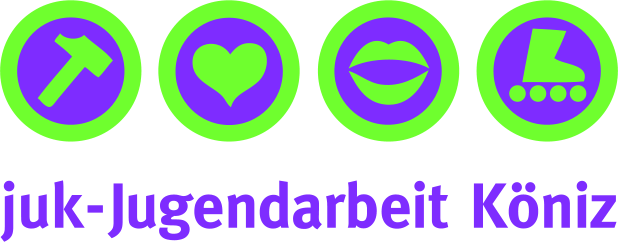 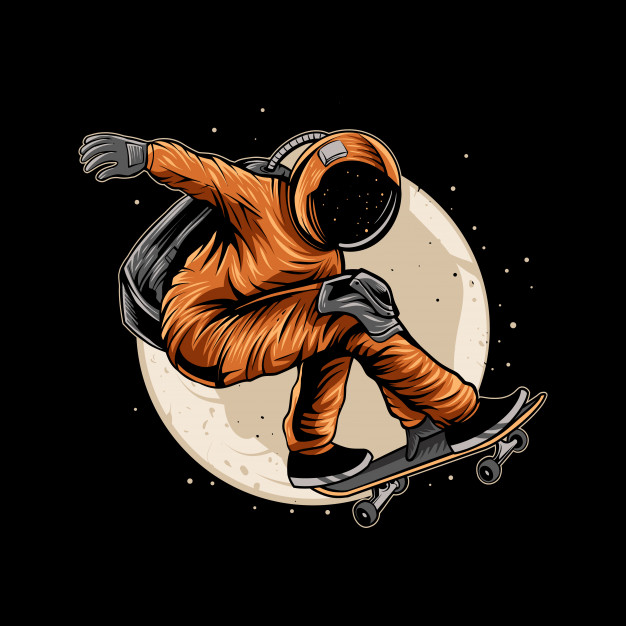 